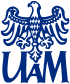 KARTA ZADAŃ STUDENTAPRAKTYKA PEDAGOGICZNArok akademicki ……………1.IMIĘ I NAZWISKO STUDENTA …………………………………………….2.NUMER INDEKSU ……………………………………………………………3.KIERUNEK STUDIÓW Pedagogika – profilaktyka społeczna i resocjalizacja4.ROK STUDIÓW   II/Iº         SEMESTR     IV Lp.             Rodzaj zadań Liczba godzin   DataPodpis nauczyciela/opiekuna(czytelny-imię i nazwisko), pieczątka 1.Zapoznanie z dokumentacją szkolną opracowaną w placówce 22.Obserwacja sytuacji wychowawczych w tym sytuacji trudnych wychowawczo, zaburzających ład i porządek oraz sposobów ich rozwiązania. 83.Udział w działaniach podejmowanych przez pedagoga na rzecz uczniów/ wychowanków 54Obserwacja zajęć profilaktycznych z zakresu ryzykownych zachowań  dzieci i młodzieży55Poznanie podstawowych dokumentów dotyczących wychowanka dostępnych w szkole36. Rozmowy z uczniami/ wychowankami,  pomoc w nauce 37.Realizacja zadania badawczego wyznaczonego przez opiekuna praktyk (diagnoza grupy, środowiska rodzinnego)4      Łącznie       30Łącznie Student/tka odbył/ła w ramach PRAKTYKI PEDAGOGICZNEJ30Zaliczenie nauczyciela akademickiego (data, podpis)